Please carefully cut out the pictures below and sort them into 2 groups: those eaten by meerkats and those not eaten by meerkats. Good luck!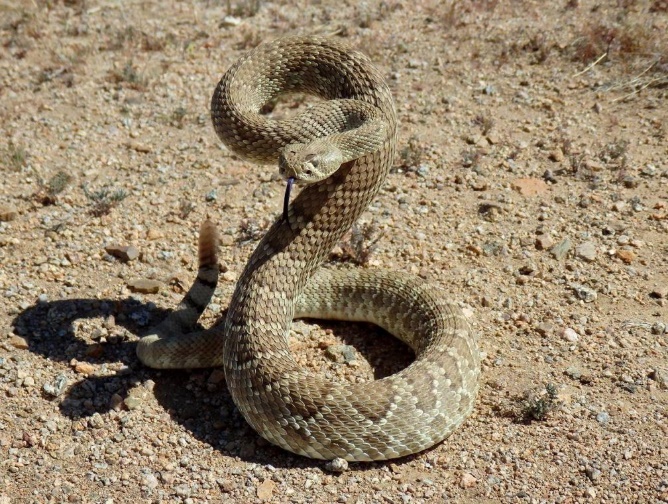 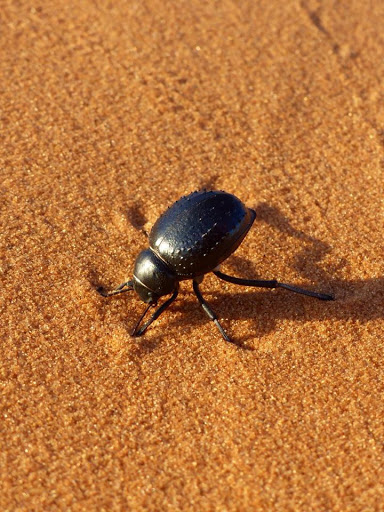 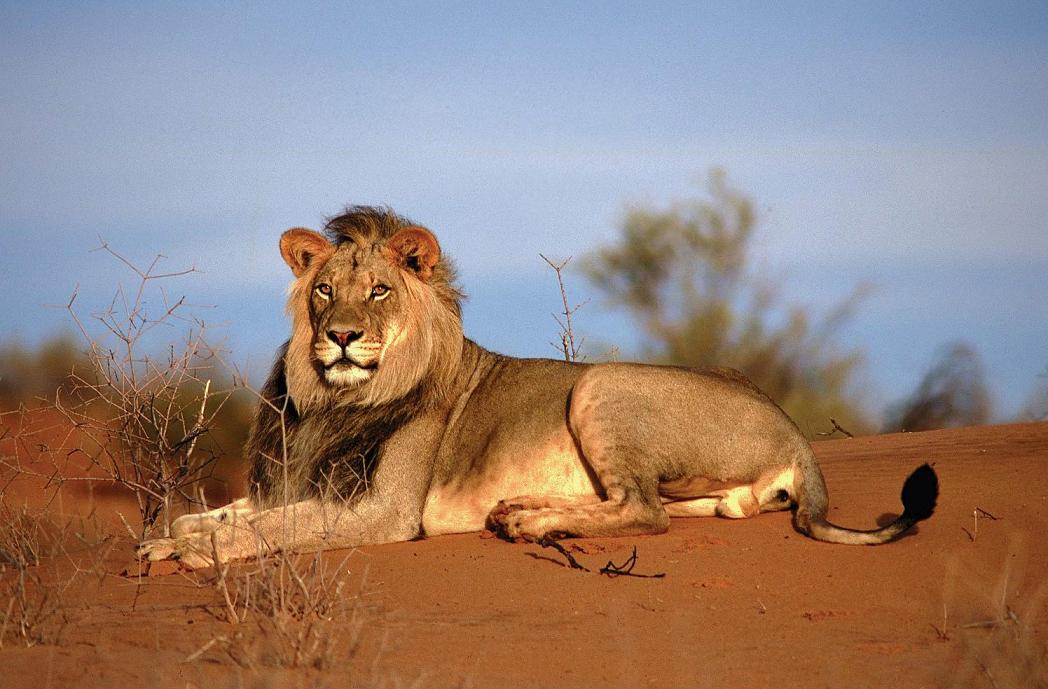 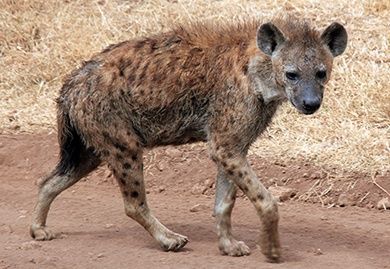 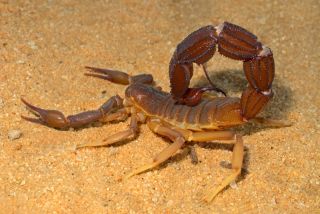 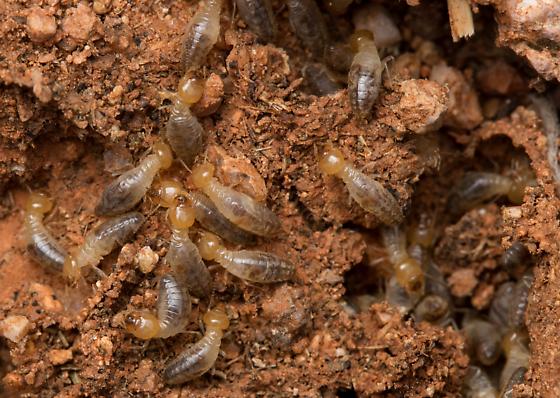 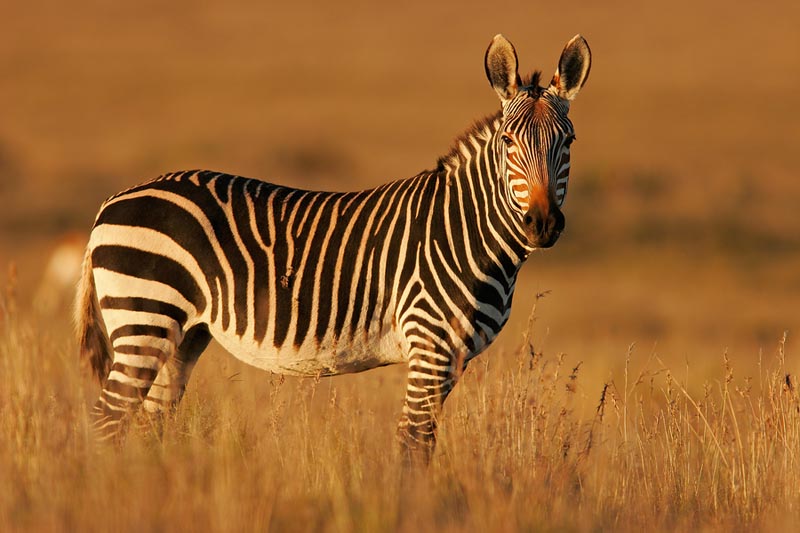 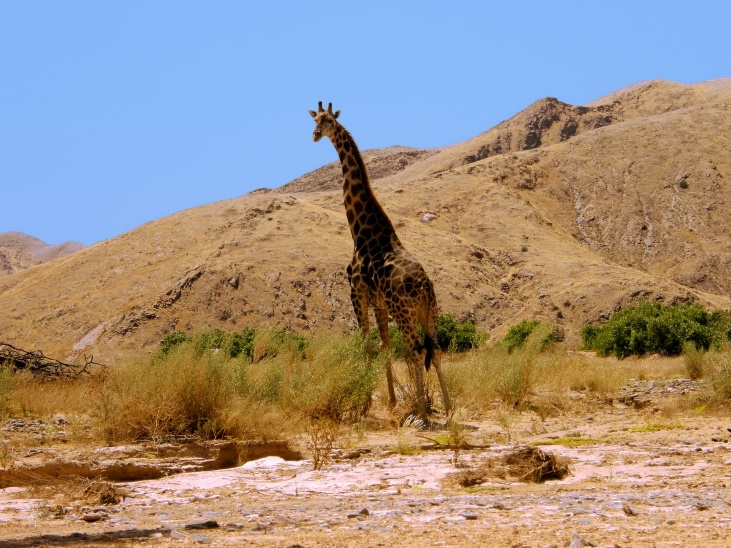 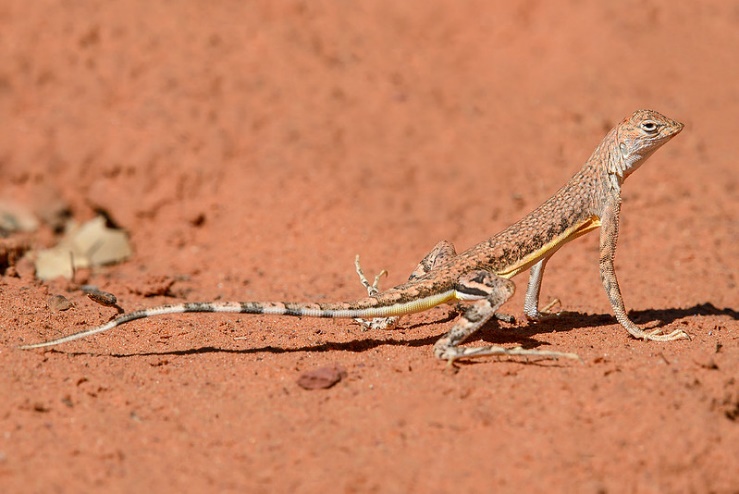 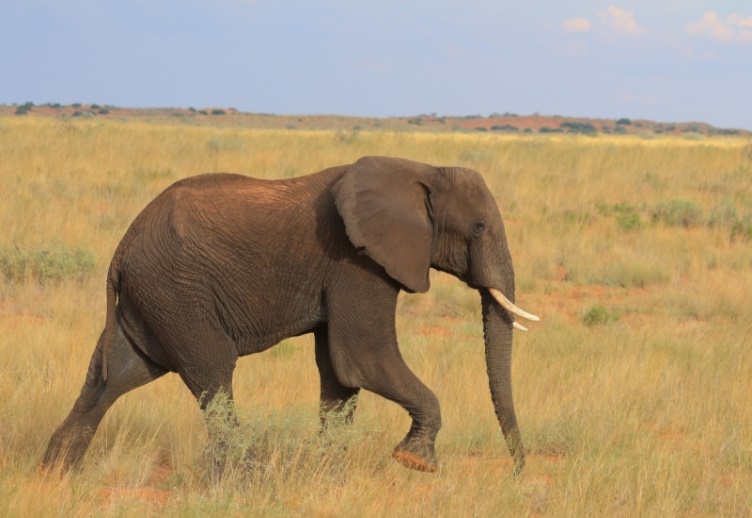 